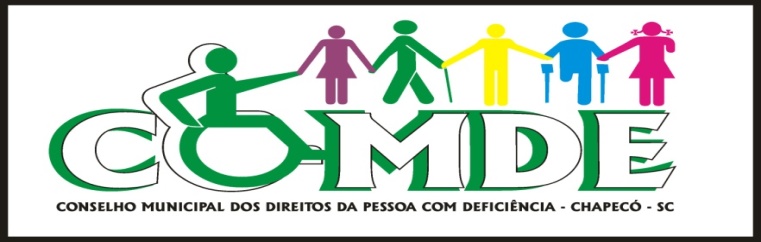 CONVOCAÇÃOO Presidente do COMDE – Conselho Municipal dos Direitos da Pessoa com Deficiência do município de Chapecó – SC, no uso de suas atribuições legais que lhe confere a Lei Municipal nº 4.878 de 21 de setembro de 2005 e a Lei nº 6.043 de 22 de junho de 2011, CONVOCA o Sr. (a) Conselheiro(a) para Reunião Ordinária deste Conselho.Data: 01/03/2018 Horário: 13h30minLocal: Edifício CPC - sala 705BPAUTA: Leitura e aprovação da Pauta; Leitura e aprovação da Ata da reunião anterior;Justificativas de ausência de Conselheiros (as); Morgana Orso dos Santos, Gilmar Cortina. Correspondências Recebidas: - Ofício: ADM/ADEVOSC – 004/2018  informando as sugestões de ações, levantadas pelos seus usuários e/ou associados, a serem incluídas no planejamento anual do conselho.- Ofício: SESAU/GAF – 98/2018 respondendo sobre a falta de medicamentos e insumos nas Unidades Básicas de Saúde. - Memorando: GERTRANSPORTE em resposta ao ofício 037/2017 sobre as providências com relação aos estacionamentos prioritários Correspondências Expedidas:Eleição complementar do COMDE conforme Edital 0002/2017: “Ficam convocados representantes de órgãos não governamentais de Conselhos de Categorias Profissionais com sede no Município, relativo à Acessibilidade Universal.” Apresentação da entidade inscrita, processo eleitoral;Comissões: relato dos trabalhos das comissões, agendas, e inclusão de conselheiros;Planejamento: construção do plano de ação anual, embasado nas sugestões de ações trazidas pelos conselheiros;Informes gerais.Chapecó, SC, em 27 de fevereiro de 2018Alceu KuhnPresidente do COMDE